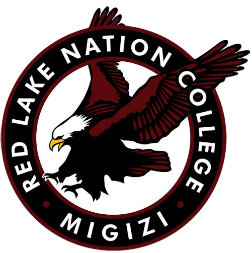 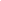 Red Lake Nation College has defined “co-curricular programming” as extra-curricular activities, programs and learning experiences that complement the academic curriculum and enhance the mission of the Red Lake Nation College. Co-curricular activities have department-specific objectives and are embedded within the academic course structure.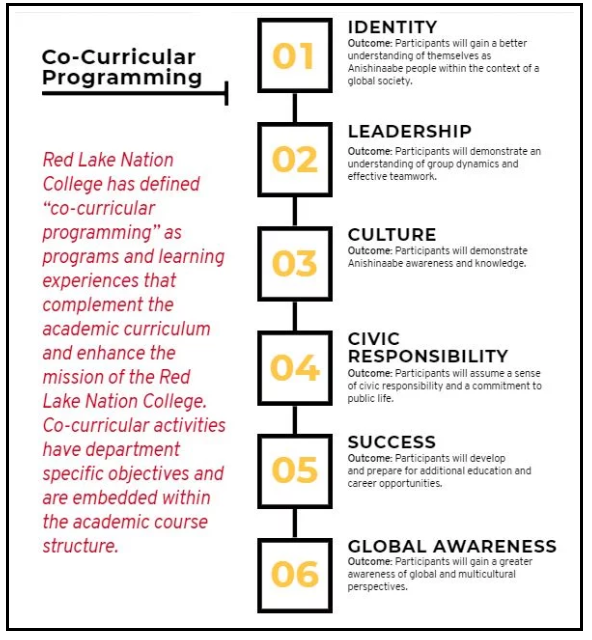 Event InformationName of Event:Date of Event:Facilitator: Facilitator Credentials:Purpose of Learning Experience:How does it contribute to the mission of the College?Which co-curricular theme do you intend for the learning experience to impact?  (Identity, Leadership, Culture, Civic Responsibility, or Success)Measurable Learning Outcomes/InstrumentsWhich learning outcome are you measuring?What specific, observable, or measurable skill or knowledge will students be able to demonstrate as a result of this event?  Example: As a result of participating in the Resume Writing Workshop, students will create an updated resume.Select the Assessment MethodHow many students participated in the learning experience? What assessment method will you use to determine whether or not students achieved your stated learning outcome?What instrument will you use to measure this achievement?  (Examples: pre and post-tests, final results such as a resume)Analyze and Interpret the Results Following the EventWhat are the results?What themes emerged?  Did the learning experience do what it was intended to do?  Report and Use ResultsHow will you use these results to guide future events? How could this or a similar learning experience be enhanced for the future? AcademicsStudent SuccessContinuing Education/ExtensionCivic ResponsibilityWhat is assessed?Paritcipation in events that benefit the community?LeadershipWhat is assessed?Membership in Student Government and other student organizationsCultureWhat is assessed?  Participation in events and workshops exploring Anishinaabe culture, art, and history.Global AwarenessWhat is assessed?Participant understanding of global and cultural perspectives.SuccessWhat is assessed?Participation in the Success Mentor Program, tutoring services, and career and transfer planning.IdentityWhat is assessed?Cultural events that focus on the exploration of one’s identity.